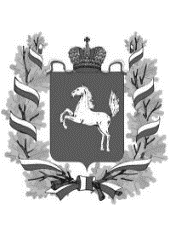 ДЕПАРТАМЕНТ ЛИЦЕНЗИРОВАНИЯ И РЕГИОНАЛЬНОГО ГОСУДАРСТВЕННОГО КОНТРОЛЯ ТОМСКОЙ ОБЛАСТИПРИКАЗОб утверждении критериев формирования плана проведения выездных обследований, определяющих основания для включения контролируемых лиц и (или) общедоступных производственных объектов в план проведения выездных обследований, который формируется Департаментом лицензирования и регионального государственного контроля Томской области при осуществлении  регионального государственного контроля (надзора) за применением цен на лекарственные препараты, включенные в перечень жизненно необходимых и важнейших лекарственных препаратов, на территории Томской областиВ соответствии с пунктом 3 приложения № 3 к постановлению Правительства Российской Федерации от 10.03.2022 № 336 «Об особенностях организации и осуществления государственного контроля (надзора), муниципального контроля» ПРИКАЗЫВАЮ:1. Утвердить критерии формирования плана проведения выездных обследований, определяющие основания для включения контролируемых лиц и (или) общедоступных производственных объектов в планы проведения выездных обследований, который формируется Департаментом лицензирования и регионального государственного контроля Томской области при осуществлении  регионального государственного контроля (надзора) за применением цен на лекарственные препараты, включенные в перечень жизненно необходимых и важнейших лекарственных препаратов, на территории Томской области согласно приложению к настоящему приказу.2. Контроль за исполнением настоящего приказа оставляю за собой.Начальник департамента                                                                                   А.Н. Деев                                                                                   УТВЕРЖДЕНЫприказом Департамента лицензирования и регионального государственного контроля Томской областиКритерии формирования плана проведения выездных обследований, определяющих основания для включения контролируемых лиц и (или) общедоступных производственных объектов в план проведения выездных обследований, который формируется Департаментом лицензирования и регионального государственного контроля Томской области при осуществлении  регионального государственного контроля (надзора) за применением цен на лекарственные препараты, включенные в перечень жизненно необходимых и важнейших лекарственных препаратов, на территории Томской области1. Привлечение в течение двенадцати месяцев, предшествующих дате формирования плана проведения выездных обследований, предусмотренного пунктом 2 приложения № 3 к постановлению Правительства Российской Федерации от 10.03.2022 № 336 «Об особенностях организации и осуществления государственного контроля (надзора), муниципального контроля» (далее - План выездных обследований), контролируемого лица к административной ответственности за нарушение требований к применению цен на лекарственные  препараты, включенные в перечень жизненно необходимых и важнейших лекарственных препаратов, уровень которых не должен превышать сумму фактической отпускной цены, установленной производителем лекарственных препаратов, и которые не превышают зарегистрированных предельных отпускных цен и размеров оптовых надбавок и (или) размеров розничных надбавок, не превышающих соответственно размеров предельных оптовых надбавок и (или) размеров предельных розничных надбавок, установленных в Томской области (далее – обязательные требования), подтвержденное вступившим в законную силу решением (постановлением) о привлечении к административной ответственности.2. Неоднократное поступление (два и более раз)  в Департамент лицензирования и регионального государственного контроля Томской области (далее – Департамент) в течение двенадцати месяцев, предшествующих дате формирования плана выездных обследований, информации от органов государственной власти и (или) органов местного самоуправления и (или) общественных организаций и (или) жалоб (обращений) граждан и (или) неоднократное (два и более раз) в течение двенадцати месяцев, предшествующих дате формирования плана выездных обследований, обнаружение Департаментом информации в средствах массовой информации о нарушениях обязательных требований контролируемыми лицами и (или) на общедоступных производственных объектах.